Pickwick Academy Trust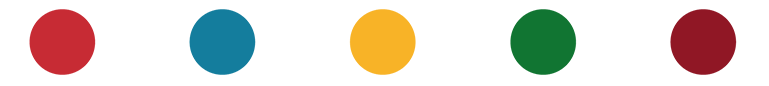 CURRICULUM STATEMENTWe work alongside our schools to provide the best opportunities and experiences for all our pupils.  We encourage schools to go beyond the National Curriculum requirements in order to provide an ambitious, rich and diverse curriculum.  We want them to offer a full curriculum that is broad in the range of subjects taught and in which all pupils can be successful.  Our aim is for every pupil to develop the knowledge, skills and abilities needed to be successful citizens by being Geographers, Scientists, Musicians, Authors, Philosophers, Mathematicians, Artists, Engineers and Historians themselves.We believe that our schools should use their local community to support learning and work with them to create a bespoke, locally focused curriculum that inspires our pupils with local people, places and stories.  We also believe that learning can take place anywhere and everywhere.We support our schools to plan their curriculums carefully in a coherent and sequenced way in order to show a progressions of skills and knowledge.  We promote creativity and challenge through an enquiry led approach.  Engaging key questions are planned that are big and stretch thinking, and learning is scaffolded to enable pupils to answer these questions alongside articulating their understanding through varied outcomes.We want the curriculum to be both engaging and relevant; a curriculum that promotes the spiritual, moral, cultural and physical development of pupils at each school and prepares pupils for the opportunities, responsibilities and experiences of later life.  PHSE is promoted and taught in all our schools and we ensure our schools teach Relationships and Sex Education following government guidelines.We recognise pupil’s awareness of the world develops as they mature and that this has a significant impact on their ability to learn.  We support our schools to develop pupils to become self-aware individuals who can make connections and empathise with themes such as tolerance and culture around the world. We encourage all our schools to be Unicef Rights Respecting Schools.